四(七)3-9                 學生生涯檔案之建置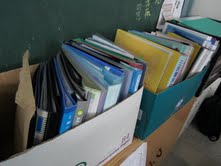 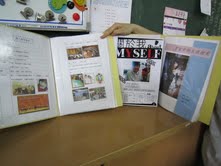 學生生涯檔案學生生涯檔案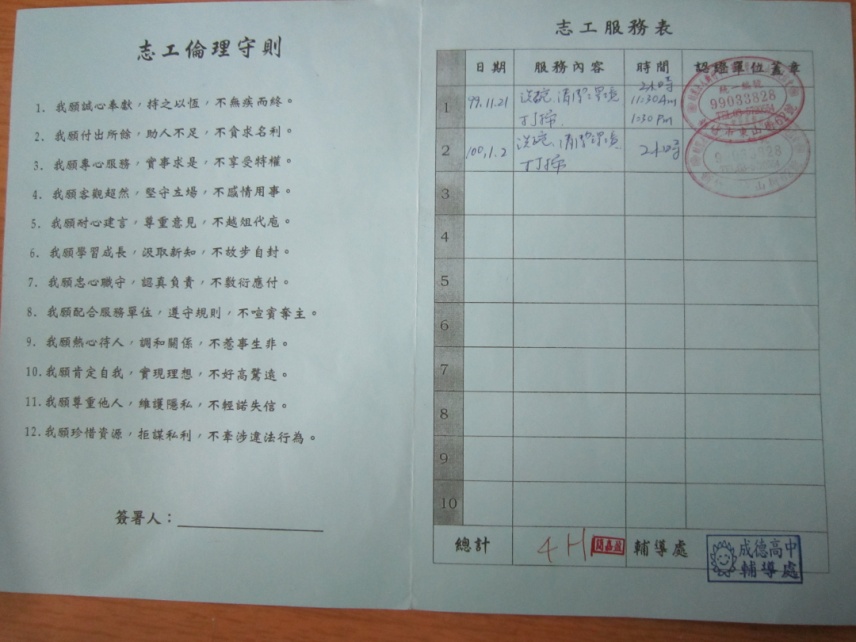 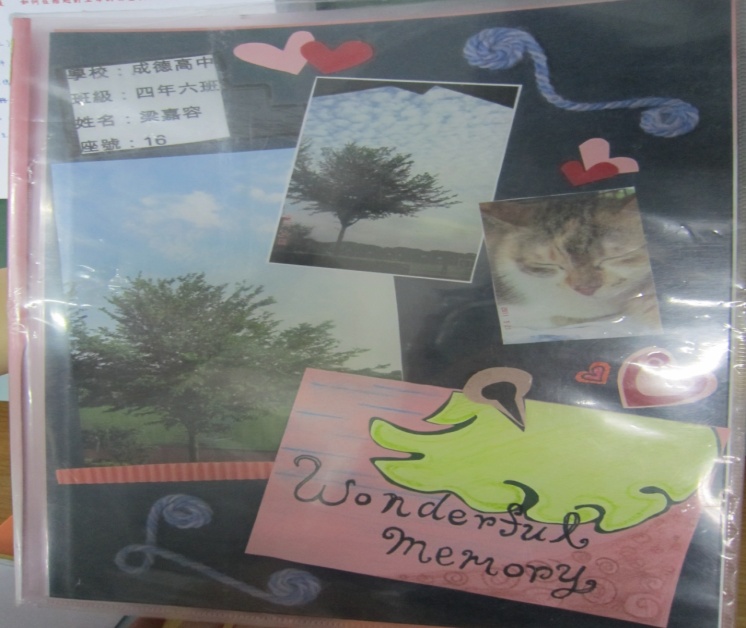                                          學生生涯檔案                                         學生生涯檔案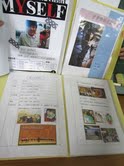 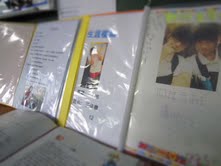                                      學生生涯檔案                                     學生生涯檔案